AUTODICHIARAZIONE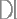 Io sottoscritto/a ............................................... nato/a a......................... il	residentea................................ Prov. (.............) in Via …………………………………....... n	ai sensi eper gli effetti di cui agli artt. 46 e 47 del DPR 28/12/2000 n. 445, consapevole delle pene stabilite per le false attestazioni e mendaci dichiarazioni previste dal Codice Penale e dalle leggi speciali in materia e delle conseguenti responsabilità civili e contrattualiDICHIARO di non essere sottoposto alla misura dell’isolamento per provvedimento dell'autorità sanitaria in quanto risultato positivo al SARS-CoV-2 e quindi al divieto di allontanamento dalla propria dimora o abitazione fino all'accertamento della guarigione, come misura di prevenzione della diffusione del contagio da COVID - 19; di aver letto e compreso il contenuto del Piano operativo delle procedure concorsuali del Comune di Recanati che mi è stato preventivamente sottoposto, con fattispecie per l’istruzione operativa per i candidati e di rispettarne il contenuto.inoltre, MI IMPEGNO Acomunicare tempestivamente al personale di staff l’eventuale insorgenza, durante la prova, dei sintomi riconducibili a Covid-19 di cui sopra, adottando in tal caso ogni precauzione atta a scongiurare l’eventuale contagio di soggetti terzi.Data:  	Firma leggibile